SYMA Annexe 6 : Emprise à défricher et photo aérienne de 2015 (surface : 3 170 m²)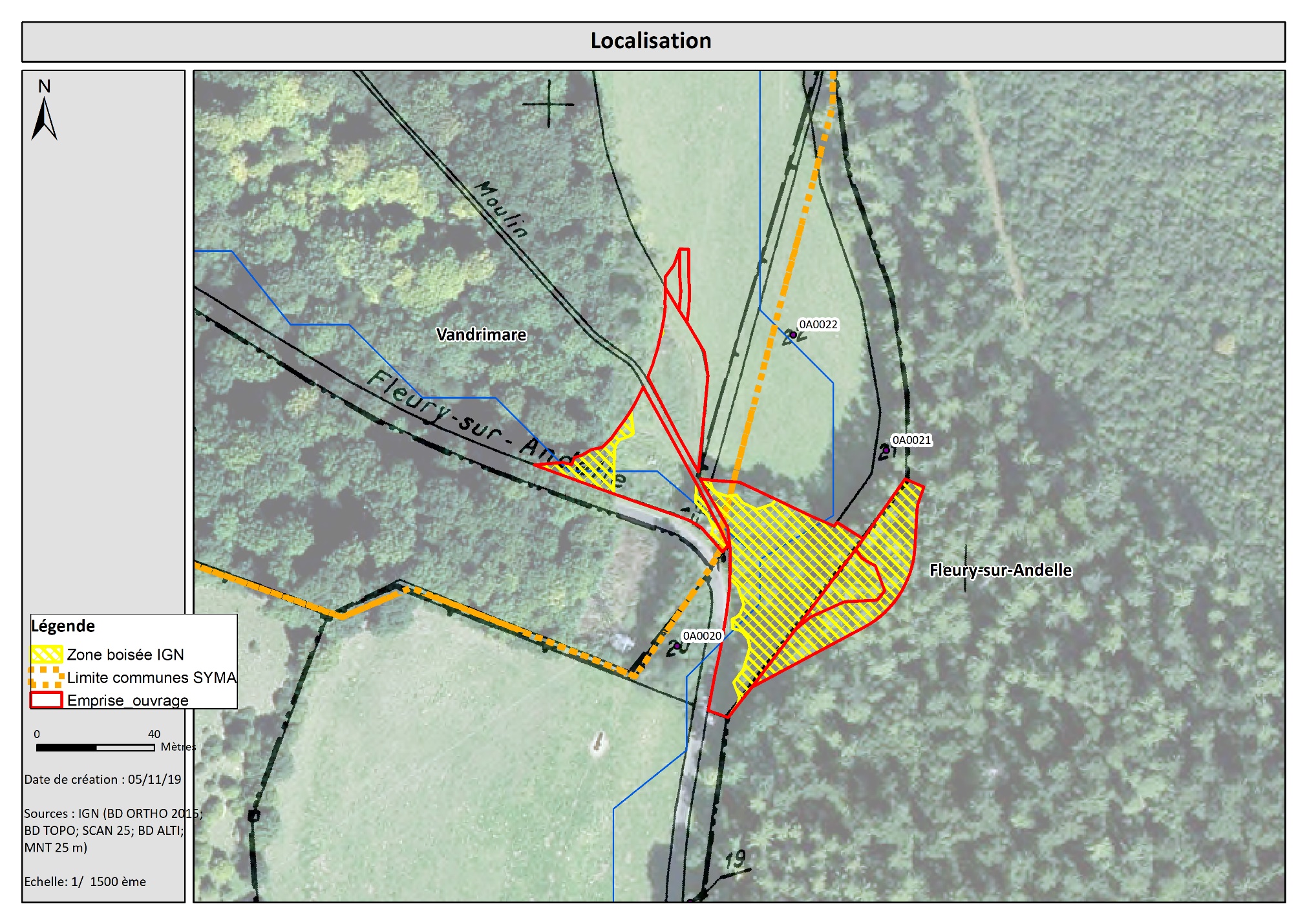 